INDICAÇÃO Nº 34/2018Indica ao Poder Executivo Municipal a execução de serviços de tapa-buracos em ruas do Conjunto Roberto Romano.Excelentíssimo Senhor Prefeito Municipal, Nos termos do Art. 108 do Regimento Interno desta Casa de Leis, dirijo-me a Vossa Excelência para indicar que, por intermédio do Setor competente, sejam executados serviços de tapa-buracos em ruas do Conjunto Habitacional Roberto Romano.Justificativa:                     Moradores do bairro, em especial o Sr. Luis, reclamam de buracos no trecho da rua Padre Arhtur Sampaio até a Rua Eliete Madsen Polesi, no Conjunto Roberto Romano. Nesse local, há curva e os buracos oferecem riscos de acidente, principalmente para motociclistas. Pedem providências urgentes da Administração Municipal para reparos na via asfáltica.Plenário “Dr. Tancredo Neves”, em 02 de janeiro de 2018.José Antonio Ferreira“Dr. José”-vereador-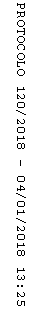 